Муниципальное бюджетное общеобразовательное учреждение  «Козьминская средняя общеобразовательная школа»Дополнительная общеобразовательная общеразвивающая программаТеатральная  студия «Мир фантазий»возраст обучающихся:  10-12 летсрок реализации: 1 год (170 часов)на 2021-2022 уч. год Автор-составитель:педагог дополнительногообразованияГ.А.КлёповаКозьминка 2021г.Содержание программы1. Пояснительная записка     
2. Календарный учебный график
3. Содержание программы
4. Планируемые результаты
5. Условия реализации программы
6. Формы аттестации7. Оценочные материалы8. Методическое обеспечение программы9. Список литературыПояснительная запискаПрограмма разработана в соответствии с - Федеральным  законом  «Об образовании в Российской Федерации» Федеральный закон от 29.12.2012 N 273-ФЗ (ред. от 03.07.2016, с изм. от 19.12.2016) "Об образовании в Российской Федерации" (с изм. и доп., вступ. в силу с 01.01.2017) http://www.consultant.ru/law/podborki/dopolnitelnoe_obrazovanie_detej/ - «Профессиональным  стандартом  педагога дополнительного образования детей и взрослых»  - Приказом  Минпросвещения России N 196 "Об утверждении Порядка организации и осуществления образовательной деятельности по дополнительным общеобразовательным программам« (Зарегистрировано в Минюсте России 27.11.2018 N 30468) http://www.consultant.ru/law/podborki/dopolnitelnoe_obrazovanie_detej/- ПРИКАЗОМ  Минпросвещения России от 30.09.2020 N 533 "О ВНЕСЕНИИ ИЗМЕНЕНИЙ В ПОРЯДОК ОРГАНИЗАЦИИ И ОСУЩЕСТВЛЕНИЯ ОБРАЗОВАТЕЛЬНОЙ ДЕЯТЕЛЬНОСТИ ПО ДОПОЛНИТЕЛЬНЫМ ОБЩЕОБРАЗОВАТЕЛЬНЫМ ПРОГРАММАМ, УТВЕРЖДЕННЫЙ ПРИКАЗОМ МИНИСТЕРСТВА ПРОСВЕЩЕНИЯ РОССИЙСКОЙ ФЕДЕРАЦИИ ОТ 9 НОЯБРЯ 2018 Г. N 196" (Зарегистрировано в Минюсте РФ 27.10.2020 N 605901.1. Направленность образовательной программыДополнительная образовательная программа под названием «Сказочный мир» имеет художественно-эстетическое направление, направлена на развитие художественно-эстетического вкуса, художественных способностей и склонностей к различным видам искусства, творческого подхода, эмоционального восприятия и образного мышления, подготовки личности к постижению великого мира искусства, формированию стремления к воссозданию чувственного образа воспринимаемого мира.1.2. Актуальность программы1.В связи с запрoсом со стороны детей и их родителей младшего и среднего звена школы на программы художественно-эстетического развития актуальность программы не вызывает сомнения.Театральные игры способствуют развитию детской фантазии, воображения, всех видов памяти и видов детского творчества (художественно-речевого, музыкально-игрового, танцевального, сценического) .2. Воспитание органическoй потребности в искусстве, приобщение к театрализованной деятельности, синтезирующую в себе литературу, музыку, танец имеет огромное значение для развития человека, ориентированного, в первую очередь, на главенство духовного начала в жизни, на нравственные ценности, присущие русскому гуманистическому искусству XIX-XX вв.3.Для воспитанников театрального кружка наиболее привлекательным элементом является показ спектакля, участие в мероприятиях, а также конкурсы и фестивали. Эта творческая деятельность, направленная на социализацию и развитие коммуникативных способностей, актуальна в современных условиях, так как появляются необходимые условия для осознания себя в качестве личности, повышается самооценка.1.3 Отличительные особенности данной программы1. Отличительной особенностью программы театрального кружка является то, что она даёт возможность каждому ребёнку с разными способностями реализовать себя как в массовой постановочной работе, так и в сольном исполнении, выбрать самому из предложенного материала роль, элементы костюма, музыкальное сопровождение.2. Настоящая программа отличается содержанием деятельности, учебно-тематическим планированием, календарно-тематическим планированием.1.4. Адресат программыПрограмма адресована детям 10-12  лет.Всего в театральном кружке занимаются 15 человек. Условия набора детей в коллектив: принимаются все желающие, без предварительного отбора.Воспитанники участвуют в мероприятиях, проводимых в школе. Участвуют в районных, городских, областных конкурсах. Программа предусматривает обучение детей и с ОВЗ.Форма обучения – очная1.6. Особенности организации образовательной процессаТеатральная студия «Мир фантазий»Форма занятий: групповыеЗанятия в группе ведутся в соответствии с учебным планом  в сформированных группах  учащихся 10-12 лет (3-5 классов), состав группы постоянный.Программа построена с учётом возрастных психофизических особенностей.Обучение начинается с 1 сентября. Заканчивается 31 мая.Режим занятий: четверг - 14.00- 15.40 (2,5 академического часа); пятница - 14.00- 15.40 (2,5 академического часа).Программу реализует педагог дополнительного образования.1.7. Цель программы:Развитие творческих способностей детей средствами театрального искусства.Задачи:-Обучение детей элементарным актерским навыкам; совершенствование игровых навыков и творческой самостоятельности детей через постановку музыкальных, драматических сказок, игр–драматизаций, упражнений актерского тренинга.-Обучение детей четкой дикции, внятному произношению слов, активной артикуляции.
-Ознакомление детей с терминологией театра-Обучение детей играть полноценный спектакль в коллективе-Воспитание культуры поведения на сцене и за кулисами-Воспитание чувства коллективизма-Воспитание коммуникативных способностей, умения общаться, умения взаимодействовать, умения доводить дело до конца и т.д.- Развитие умения передавать мимикой, позой, жестом, движением основные эмоции.-Развитие творческого мышления, воображения, памяти-Развитие речевого аппарата, пластической выразительностиСодержание программы2.1. Учебный план2.2. Содержание учебного плана1 Тема «Пластичность» -  24 чСодержание«Пластичность» включает в себя комплексные ритмические, музыкальные, пластические игры и упражнения, призванные обеспечить развитие двигательных способностей ребенка. пластической выразительности телодвижений. снизить последствия учебной перегрузки.Формы - театрализованные упражнения перед зеркалом, конкурс «Пластические загадки».2. Тема «Речевая гимнастика» - 25 чСодержаниеРаздел объединяет игры и упражнения, направленные на развитие дыхания и свободы речевого аппарата, правильной артикуляции, четкой дикции, логики и орфоэпии. В отличие от бытовой речи речь учителя, лектора, актера должна отличаться дикционной частотой, четкостью, разборчивостью, а также строгим соблюдением орфоэпических норм, правил литературного произношения и ударения.Не допускать дикционной неряшливости в словах: (тренировочные упражнения) тройка - стройка: каска сказка: хлопать - слопать: сломать - взломать: течение - стечение; вскрыть скрыть.«Голос - одежда нашей речи». В быту различают голоса сильные слабые, высокие - низкие, чистые нечистые, звонкие глухие, визжащие - ворчащие, т.е. бытовая классификация указывает на отличительные качества (признаки, приметы) голоса: сила, объем, чистота, характер окраски.Богатство голоса во многом определяется объемом, регистровым диапазоном его В голосе каждого человека есть 2-3 нотки, которые приятно звучат и образуются без какого- либо напряжения. Это звуки нормального или натурального голоса.Голос - нежнейший и тончайший инструмент, которым должен владеть каждый, особенно актер, исполнитель. Голос надо беречь, упражнять, развивать, обогащать, совершенствовать.Формы - этюды и упражнения, требующие целенаправленного воздействия словом Например: остановить товарища, прохожего, который идет, не замечая препятствия (вырыта яма. поднят асфальт); попросить у незнакомого человека монету для телефона- автомата: спросить товарища: «Ты прочитал эту книгу?» - с целью узнать, интересна ли она или с намеком напомнить, что книгу давно пора вернуть.Этюды на умение слушать партнера и добиваться воздействия своих слов на него (краткий диалог). На основании данных слов придумать, с каким намерением, в силу какихобстоятельств надо воздействовать этими словами на партнера( где? когда? почему? зачем? ). Например: «Ты?» -в смысле: «Вот приятная, неожиданная встреча!» или: «Вот не ожидал, что ты решишься прийти!» и т.д. партнёр отвечает, сообразуясь с действием товарища: « Да!»- как подтверждение намерения удивить товарища своим неожиданным появлением или как оправдание несвоевременною прихода, своей вины. Подобные же упражнения и этюды ученики придумывают сами. 3. Тема «Развитие речи» - 25 чСодержаниеВ раздел включены игры со словом, развивающие связную образную речь, умение сочинять небольшие рассказы и сказки, подбирать простейшие рифмы. Дети учатся создавать различные по характеру образы. В этой работе ребенок проживает вместе с героем действия и поступки, эмоционально реагирует на его внешние и внутренние характеристики, выстраивает логику поведения героя. У детей формируется нравственно - эстетическая отзывчивость на прекрасное и безобразное в жизни и в искусстве. При сочинении произведений обогащается словарный запас, развивается логика построения сюжета, при выборе музыкальных и художественных элементов для яркости образаформируется чувство вкуса.Формы - групповые игры, упражнения и этюды на простейшие виды общения.4. Тема «Фольклор» - 25 чСодержаниеДейственное знакомство с преданиями, традициями, обрядами, играми и праздниками русского народа: Рождество Христово. Масленица. Красная горка. Троица расширяет неразрывную связь искусства с жизнью, с истоками русского народа. Знакомство с русскими народными жанрами: сказками, песнями, играми, пословицами, дразнилками, считалкам и.Формы - импровизация игр, хороводов, сказок,KBН5.  Тема « Театр» - 25 чСодержаниеРаздел « Театр» - призван познакомить учащихся с театром как видом искусства; дать понятие, что даёт театральное искусство в формировании личности. Он включает в себя беседы, экскурсии в театр, в костюмерную, видео просмотры и аудио прослушивание. Участие детей и этюдах, представление своих работ по темам бесед. Краткие сведения о театральном искусстве и его особенностях: театр - искусство коллективное, спектакль результат творческого труда многих людей различных профессий. Уважение к их труду, культура поведения в театре.Раздел предусматривает не столько приобретение ребенком профессиональных навыков, сколько развитие его игрового поведения, эстетического чувства, умения общаться со сверстниками и взрослыми в различных жизненных ситуациях.Формы - экскурсии, постановка спектакля.6. Тема «Творчество» - 23чСодержаниеВ раздел включены игры со словом, развивающие связную образную речь, умение сочинять скороговорки, считалки, небольшие рассказы и сказки, подбирать простейшие рифмы. Дети учатся создавать различные по характеру образы. В этой работе ребенок проживает вместе с героем действия и поступки, эмоционально реагирует на его внешние и внутренние характеристики, выстраивает логику поведения героя. Необходимо проводить обсуждение этюдов, воспитывать у ребят интерес к работе друг друга, самокритичность, формировать критерий оценки качества работы. У детей формируется нравственно-эстетическая отзывчивость на прекрасное и безобразное в жизни и в искусстве. При сочинении произведений обогащается словарный запас, развивается логика построения сюжета, при выборе музыкальных и художественных элементов для яркости образа формируется чувство вкуса.7. Тема «Постановка спектакля» - 23 чСодержание«Постановка спектакля» - является вспомогательным, базируется па авторских сценариях и включает в себя работу с отрывками и постановку спектаклей. Возможно проявление творчества детей: дополнение сценария учащимися, выбор музыкального сопровождения спектакля, создание эскизов костюмов и декораций.Предварительный разбор пьесы. Первое чтение произведения руководителем с целью увлечь детей, помочь им уловить основной смысл и художественное своеобразие произведения.Обмен впечатлениями. Пересказ детьми сюжета пьесы с целью выявления основной темы, главных событий и смысловой сути столкновений героев.Коллективное разучивание реплик. От формирования целостного эмоционального состояния следует переходи ть к более детальному анализу ролей.Воспроизведение в действии отдельных событий и эпизодов. Чтение пьесы (по событиям): разбор текста по линии действий и последовательности этих действий для каждого персонаж, а в данном эпизоде.По итогам кастинга на лучшие актерские способности выбираются главные исполнители. Воспроизведение разобранного события в действии на сценической площадке. Разбор достоинств и недостатков.Коллективно выполняются эскизы декораций, костюмов, их изготовление. Индивидуальная подготовка главных исполнителей, обрабатываниемизансцены.Повторное обращение к тексту пьесы.Прогонные и генеральные репетиции, выступление.Важна и непосредственная организация показа пьесы: подготовка афиш, программок, билетов, подготовка и проверка оформления, выделение ответственных за декорации, реквизит, костюмы, за свет, музыкальное сопровождение, за работу с занавесом. Нужны и дежурные в зале из числа не занятых в спектакле кружковцев.2.3. Планируемые результаты освоения программы:Личностные результаты.У учеников будут сформированы:потребность сотрудничества со сверстниками, доброжелательное отношение к сверстникам, бесконфликтное поведение, стремление прислушиваться к мнению одноклассников;целостность взгляда на мир средствами литературных произведений;этические чувства, эстетические потребности, ценности и чувства на основе опыта слушания и заучивания произведений художественной литературы;осознание значимости занятий театральным искусством для личного развития.Метапредметными результатами изучения курса является формирование следующих универсальных учебных действий (УУД).Регулятивные УУД:Обучающийся научится:понимать и принимать учебную задачу, сформулированную учителем;планировать свои действия на отдельных этапах работы над пьесой;осуществлять контроль, коррекцию и оценку результатов своей деятельности;анализировать причины успеха/неуспеха, осваивать с помощью учителя позитивные установки типа: «У меня всё получится», «Я ещё многое смогу».Познавательные УУД:Обучающийся научится:пользоваться приёмами анализа и синтеза при чтении и просмотре видеозаписей, проводить сравнение и анализ поведения героя;понимать и применять полученную информацию при выполнении заданий;проявлять индивидуальные творческие способности при сочинении рассказов, сказок, этюдов, подборе простейших рифм, чтении по ролям и инсценировании.Коммуникативные УУД:Обучающийся научится:включаться в диалог, в коллективное обсуждение, проявлять инициативу и активностьработать в группе, учитывать мнения партнёров, отличные от собственных;обращаться за помощью;формулировать свои затруднения;предлагать помощь и сотрудничество;слушать собеседника;договариваться о распределении функций и ролей в совместной деятельности, приходить к общему решению;формулировать собственное мнение и позицию;осуществлять взаимный контроль;адекватно оценивать собственное поведение и поведение окружающих.Предметные результаты:Учащиеся научатся:читать, соблюдая орфоэпические и интонационные нормы чтения;выразительному чтению;различать произведения по жанру;развивать речевое дыхание и правильную артикуляцию;видам театрального искусства, основам актёрского мастерства;сочинять этюды по сказкам;умению выражать разнообразные эмоциональные состояния (грусть, радость, злоба, удивление, восхищение)2.4. Условия реализации программыДля реализации данной программы необходимы:Музыкальный центр;музыкальная фонотека;аудио и видео кассеты;СД– диски;костюмы, декорации, необходимые для работы над созданием театральных постановок;элементы костюмов для создания образов;пальчиковые куклы;сценический грим;видеокамера для съёмок и анализа выступлений.Электронные презентации «Правила поведения в театре», «Виды театрального искусства»Сценарии сказок, пьес, детские книги.2.5. Формы аттестации:- опрос; - беседа; - практическая работа; - музыкально-хореографические театральные миниатюры; - показ этюдов и миниатюр; - театрализованный показ; - зачет;- Конкурс на лучшего чтеца2.6. Оценочные материалыДля контроля и оценки деятельности учащихся используются методы устного, письменного и практического контроля и самоконтроля.Для определения личностных результатов освоения программы используются диагностические методики:Мониторинг направленности на творчество.Методика Л.А. Воловича (приложение 2)Выявление уровня направленности на творчество учащегосяПедагогическое наблюдение. Методические материалыОсобенности организации образовательного процессаЛичностное развитие детей - одна из основных задач учреждений дополнительного образования. Высокий профессионализм педагога способствует формированию у ребенка способности выстраивать свою жизнь в границах достойной жизни достойного человека. Специфика воспитательной работы в школе состоит в том, что педагог дополнительного образования может проводить её во время занятий кружка и дополнительно на внеклассных  мероприятиях школы.Воспитательные средства: - личный пример и педагогическое мастерство педагога;- высокая организация занятий кружка;- атмосфера трудолюбия, взаимопомощи, творчества;- дружный коллектив; - система морального стимулирования;- наставничество старших. Основные организационно-воспитательные мероприятия:- беседы с обучающимися (об истории региона, истории театра и т.д.);- анкетирование обучающихся и родителей;- поездки в театр;- посещение праздников, конкурсов  школьного, районного и региональных уровней;- регулярное подведение итогов театральной  деятельности обучающихся.Методы  обученияСловесные методы:ОписаниеОбъяснениеРассказРазборУказаниеКоманды и распоряженияПодсчётНаглядные методы:Показ упражнений и техники футбольных приёмовИспользование учебных наглядных пособийВидеофильмы, DVD, слайдыЖестикуляцииПрактические методы:Метод упражненийМетод разучивания по частямМетод разучивания в целомСоревновательный методИгровой методНепосредственная помощь тренера-преподавателя.Формы организации учебного процесса- Вводные занятия- Групповые занятия- Индивидуальные занятия- Культурно - досуговые мероприятия- Групповые и индивидуальные занятия для отработки дикции, мезансцены.Формы организации учебных занятий- Основными формами учебно-тренировочного процесса являются:- Формы занятий - групповые и индивидуальные занятия для отработки дикции, мезансцены.Основными формами проведения занятий являются:театральные игры,конкурсы,викторины,беседы,экскурсии в театр и музеи,спектаклипраздники.Постановка сценок к конкретным школьным мероприятиям, инсценировка сценариев школьных праздников, театральные постановки сказок, эпизодов из литературных произведений, - все это направлено на приобщение детей к театральному искусству и мастерству.Педагогические технологииЗдоровьесберегающие технологии. Игровая технология. Метод проектов. Использование информационных компьютерных технологий (ИКТ).Технология уровневой дифференциации. Технология личностно-ориентированного обучения.Список литературы для педагоговАгапова И.А. Школьный театр. Создание, организация, пьесы для постановок: 5-11 классы. – М.: ВАКО, 2006. – 272 с.Белинская Е.В. Сказочные тренинги для дошкольников и младших школьников. – СПб.: Речь, 2006. – 125 с.Богданов Г.Ф. Работа над музыкально-танцевальной формой хореографического произведения: Учебно-методическое пособие. Вып. 1. - М.: ВЦХТ (“Я вхожу в мир искусств”), 2008. - 144с.Бодраченко И.В. Театрализованные музыкальные представления для детей Буяльский Б.А. Искусство выразительного чтения. М.: Просвещение,1986. –176 с.Генералова И.А. Театр. Пособие для дополнительного образования. 2, 3,4 класс. – М.: Баласс, 2004. – 48 с.Горбушина Л.А., Николаичева А.П. Выразительное чтение / Учеб. Пособие. – М.: Просвещение. – 1978. – 176 с.Гурков А.Н. Школьный театр.- Ростов н/Д: Феникс, 2005. – 320 с.Дополнительное образование //Научно-методический журнал, 2001-2009 ггКаришнев-Лубоцкий М.А. Театрализованные представления для детей школьного возраста. - М.: Гуманитар.изд. центр ВЛАДОС, 2005. – 280 с.Колчеев Ю.В., Колчеева Н.М. Театрализованные игры в школе. – М.: Школьная пресса.. – 2000. – 96 с.Ладыженская Т.А. Школьная риторика: 4,5,6 класс: Учебное пособие/ Т.А.Ладыженская. - М.: Издательский Дом «С-инфо»; Издательство «Баласс»,2003. – 160 с.Мастерская чувств (Предмет «Театр» в начальной школе).Методическое пособие. - М.: ГОУДОД ФЦРСДОД, ч. 1,2. - 2006. – 56 с.Нестерина Е.С. Шоколад Южного полюса: Пьесы. - М.: ВЦХТ ( “Репертуар для детских и юношеских театров”), 2008. – 160 с.Основы актерского мастерства по методике З.Я.Корогодского. - М.: ВЦХТ ( “Я вхожу в мир искусств”), 2008. - 192 с.Попов П.Г. Жанровое решение спектакля. - М.: ВЦХТ (“Я вхожу в мир искусств”), 2008. – 144 с.Пушкин С.И. Детский фольклорный театр: Пьесы с нотным приложением. - М.: ВЦХТ (“Я вхожу в мир искусства”), 2008. – 144 с.Чурилова Э.Г. Методика и организация театральной деятельности : Программа и репертуар. - М.: Гуманит. Изд. Центр ВЛАДОС, 2004.–160 с.Янсюкевич В.И. Репертуар для школьного театра: Пособие для педагогов. - М.: Гуманит. изд. центр ВЛАДОС, 2001. - 240с.Рекомендованный список литературы для детей и родителей1. Я познаю мир: Театр: Дет. энцикл./ И.А.Андриянова-Голицина. – М.: ООО «Издательство АСТ». –2002. – 445с.2. Харченко Т.Е. Утренняя гимнастика. Упражнения для детей 5-7 лет. – М.: Мозаика-Синтез, 2008. – 96 с.3. Генералова И.А. Театр. Пособие для дополнительного образования. 2, 3,4 класс. – М.: Баласс, 2004. – 48 с.4. Карнеги Д. Как завоевывать друзей и оказывать влияния на людей: Пер. с англ. – М.: Литература, 1998. – 816 с.5.  Лопатина А., Скребцова М. Сказки о цветах и деревьях. – М.: Сфера. – 1998. – 576 с.6. «Зайцы – моя слабость» - пьеса для школьного театра/ Газета «Начальная школа». № 27/20007. Русские народные сказки, песни, заклички, пословицы, считалки.8. «Рождество» - пьеса для школьного театра/ Газета «Начальная школа». №11/1997.9. Шмаков С.А. «От игры к самовоспитанию». – М.: Новая школа, 199310.  Игры, обучение, тренинг./Под ред. Петрушинского. – М.: Новая школа,1993, Побединская Л.А. «Жили-были сказки»  М.: Сфера, 200111. «Наш веселый Новый год» - новогодняя пьеса для школьного театра/ Газета «Начальная школа». №11/1997, Маршак С.Я. «Двенадцать месяцев»Интернет-ресурсы:ИИП «КМ – школа»Библиотека художественных ресурсов http://allday.ru/Принята решением педагогического совета                                                                               Протокол №1 от 31.08.2021 г. 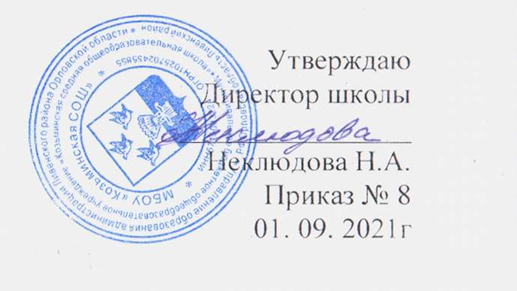 № п/пНаименование раздела, темыКоличество часовКоличество часовКоличество часовФорма аттестацииФорма аттестации№ п/пНаименование раздела, темывсеготеорияпрактикапрактика1«Пластичность»2422222показа этюдов и миниатюр2«Речевая гимнастика» - 25 ч25101515опрос, беседа3«Развитие речи» - 25 ч25101515практическая работа4«Фольклор» - 25 ч2542121музыкально-хореографические театральные миниатюры.5« Театр» - 25 ч2552020показа этюдов и миниатюр6«Творчество» - 23ч2332020зачет7Постановка спектакля» - 23 ч2351818Театрализованный показИтого17039131131